Расписание занятий в школе «А-Элита» на период с 10.10.2017 г. по 12.10.2017 г.ГеографияРегиональный координационный центр по работе с одарёнными детьмиДатаВремя10.10.2017 г.(вторник)09.00-12.30Тема: Глобальные и региональные проблемы.Светлова М.В., к.геогр.наукМесто проведения: г. Мурманск, ул. Коммуны, д. 9, ауд. 315(Мурманский арктический государственный университет)11.10.2017 г.(среда)10.15-14.00Тема: Глобальные и региональные проблемы.Светлова М.В., к.геогр.наукМесто проведения: г. Мурманск, ул. Коммуны, д. 9, ауд. 315(Мурманский арктический государственный университет)12.10.2017 г.(четверг)14.00-19.30Тема: Население мира. 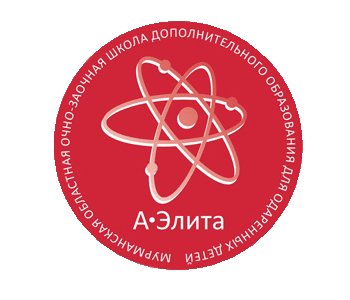 Ковальчук Е.А.Место проведения: г. Мурманск, ул. Беринга, д.18, каб. 31(МБОУ г. Мурманска «Гимназия № 6»)